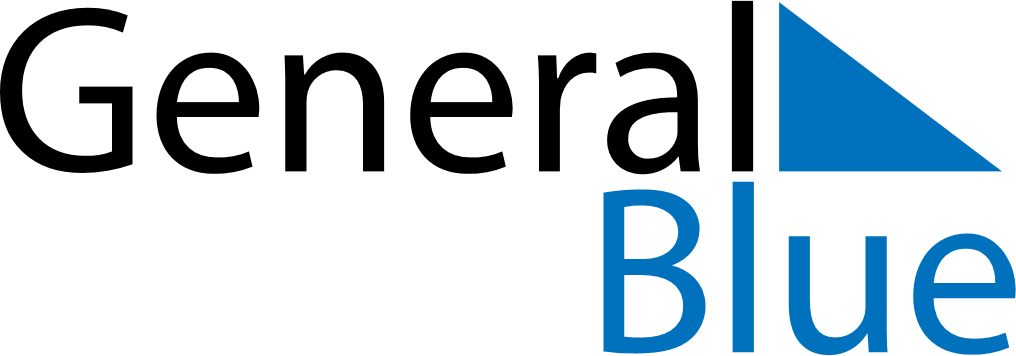 Weekly CalendarJuly 14, 2024 - July 20, 2024Weekly CalendarJuly 14, 2024 - July 20, 2024Weekly CalendarJuly 14, 2024 - July 20, 2024Weekly CalendarJuly 14, 2024 - July 20, 2024Weekly CalendarJuly 14, 2024 - July 20, 2024Weekly CalendarJuly 14, 2024 - July 20, 2024SundayJul 14MondayJul 15MondayJul 15TuesdayJul 16WednesdayJul 17ThursdayJul 18FridayJul 19SaturdayJul 206 AM7 AM8 AM9 AM10 AM11 AM12 PM1 PM2 PM3 PM4 PM5 PM6 PM